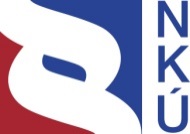 Kontrolní závěr z kontrolní akce 21/12Majetek a peněžní prostředky státu, se kterými je příslušné hospodařit Ministerstvo financíKontrolní akce byla zařazena do plánu kontrolní činnosti Nejvyššího kontrolního úřadu (dále také „NKÚ“) na rok 2021 pod číslem 21/12. Kontrolní akci řídil a kontrolní závěr vypracoval člen NKÚ RNDr. Vladimír Koníček.Cílem kontroly bylo prověřit, zda Ministerstvo financí hospodaří s majetkem a peněžními prostředky státu hospodárně a v souladu s právními předpisy.Kontrolovaným obdobím byly roky 2019 a 2020, v případě věcných souvislostí i období předcházející a následující.Kontrola byla prováděna u kontrolované osoby v době od dubna 2021 do prosince 2021.Kontrolovaná osoba:Ministerstvo financí (dále také „MF“).Kolegium NKÚ   na svém VIII. jednání, které se konalo dne 30. května 2022,schválilo   usnesením č. 11/VIII/2022kontrolní závěr   v tomto znění:ČERPÁNÍ VÝDAJŮ NA VYBRANÉ PROGRAMY PROGRAMOVÉHO FINANCOVÁNÍProgram 112V01 – Rozvoj a obnova mat. tech. základny systému řízení Ministerstva financí – od r. 2007Program 012V01 – Rozvoj a obnova materiálně technické základny systému řízení Ministerstva financí na léta 2014–2020Výdaje na účtenkovou loterii V letech 2017–2021Zdroj: informace MF; vlastní zpracování NKÚ.I. Shrnutí a vyhodnoceníNKÚ provedl kontrolu hospodaření s majetkem a peněžními prostředky státu, se kterými je příslušné hospodařit Ministerstvo financí.Kontrola byla zaměřena na vybrané programy programového financování, zejména na plánování potřeb v investiční oblasti, zpracování dokumentace investičních akcí, výdaje na vybrané investiční akce, postupy při realizaci a zpracování zpráv pro závěrečné vyhodnocení akce a rovněž na závěrečné vyhodnocení programu. Dále NKÚ kontroloval přijaté úhrady za pronájem nemovitého majetku a postupy MF při těchto pronájmech, výdaje na účtenkovou loterii a postup MF při ukončení smlouvy o komplexním zajištění provozu účtenkové loterie.NKÚ při kontrole zjistil nedostatky v provádění finanční kontroly a v oblasti archivnictví:MF nepostupovalo v souladu se zákonem č. 320/2001 Sb. a vyhláškou č. 416/2004 Sb., a to v oblasti provádění předběžné řídicí kontroly před vznikem závazku. Na kontrolním vzorku 85 případů zjistil NKÚ pochybení u 52 z nich, převážná většina se týkala pozdního provádění předběžné řídící kontroly, kdy příkazce operace a správce rozpočtu ji prováděli po podpisu smluv a jejich dodatků s jednotlivými dodavateli, příp. po odeslání objednávky, tj. až po vzniku závazku. Skutečnosti zjištěné kontrolou ukázaly, že nastavený systém předběžné řídicí kontroly nebyl u více než 60 % kontrolovaných operací dodržen (viz IV.1.).MF nepostupovalo v souladu se zákonem č. 499/2004 Sb., když do elektronického systému spisové služby nezaevidovalo investiční záměr, příp. dokument schvalující investiční záměr (viz IV.1.).NKÚ při kontrole dále zjistil následující skutečnosti:MF při zařazování akcí do kontrolovaného programu nevycházelo primárně z aktuální potřeby vyplývající ze skutečného stavu. Hlavním kritériem pro výběr akcí byla ze strany MF výše přidělených rozpočtových prostředků (viz IV.2.). Přestože MF definovalo parametry kontrolovaného podprogramu, z celkem 73 akcí tohoto podprogramu realizovalo 17 akcí (tj. 23 %), které nenaplňovaly žádný z těchto předem stanovených parametrů. MF zařazovalo do tohoto podprogramu veškeré výdaje na ICT, tj. i jakékoliv běžné výdaje na služby ICT včetně služeb elektronických telekomunikací, které žádným způsobem nenaplňovaly vyhodnocované parametry (viz IV.2.). NKÚ u vybraného vzorku investičních akcí zjistil, že MF v průběhu realizace investičních akcí výrazně upravovalo jejich finanční, časové i věcné parametry. Změny parametrů akcí ukazují na nedostatečnou přípravu investičních akcí (viz IV.3.). Nedostatečnou přípravu zjistil NKÚ např. u plánování investiční akce na rekonstrukci, obnovu a vybavení závodní kuchyně. MF při přípravě této akce uvedlo, že je stávající technologie nevyhovující, zařízení jsou zastaralá, vykazují častou poruchovost a vyšší spotřebu plynu, vody a elektrické energie. MF investiční akci po dvou letech předčasně ukončilo a u čtyř ze šesti původních zařízení konstatovalo plnou funkčnost. V souvislosti s tím měnilo MF věcné, finanční i časové parametry akce. MF předčasně ukončilo investiční akci na stavební úpravy pro rozšíření plochy archivů, aniž by naplnilo cíl této akce. V době tvorby žádosti o závěrečné vyhodnocení této akce nemělo MF k dispozici žádné oficiální informace k záměru plánované výstavby resortního archivu Státní pokladny Centra sdílených služeb, s. p., kterým zdůvodnilo ukončení investiční akce (viz IV.4.). NKÚ kontroloval dva investiční programy a zjistil u nich opakované prodlužování doby realizace ze strany MF. V jednom případě MF prodloužilo termín pro realizaci programu 
o čtyři roky, v druhém případě o pět let. U obou programů prodloužilo termín pro vypracování návrhu závěrečného vyhodnocení programu o 6 let (viz IV.5.).NKÚ již dříve upozornil na skutečnost, že prodlužování programů snižuje možnost věrohodného vyhodnocení stanovených cílů.MF v dokumentaci programu stanovilo, že v pozici správce programu bude sledovat hospodárnost, efektivnost a účelnost vynakládaných prostředků státního rozpočtu v jednotlivých podprogramech, a tím i v programu jako celku, a výsledky bude uvádět v ročních zprávách. Tento úkol MF neplnilo (viz IV.6.). MF pronajímá pozemky v areálu výstaviště v pražských Letňanech na základě smlouvy, ve které stanovilo fixní valorizaci nájemného ve výši 2,6 % ročně. Vzhledem k tomu, že inflace představuje v čase proměnlivý ukazatel, považuje NKÚ nastavení fixní valorizace z hlediska hospodárného nakládání s majetkem za rizikové. MF v době uzavření smlouvy nevyužilo institut inflační doložky, pomocí které by mohlo zvyšovat nájemné dle aktuální výše inflace, a upřednostnilo méně výhodnou variantu. Při určování výše fixní valorizace navíc MF zvolilo 2,6 %, přestože průměrná roční míra inflace podle Českého statistického úřadu dosáhla v roce 2020 hodnoty 3,2 % a nájemce v nabídce uváděl inflaci ve výši 4,5 % pro období let 2021–2025. MF svým postupem nezajistilo, aby nedocházelo ke snižování výnosu z majetku státu (viz IV.7.).Pro zajištění provozu účtenkové loterie uzavřelo MF dne 20. 3. 2017 s dodavatelem smlouvu o komplexním zajištění provozu účtenkové loterie, a to na dobu neurčitou. MF tuto smlouvu vypovědělo ke dni 31. 3. 2020 s roční výpovědní dobou, během které uhradilo dodavateli paušální platby v celkové výši 15 332 479 Kč, a to i za služby, které nevyužívalo nebo je užívalo ve značně omezené míře. Přestože při zavádění účtenkové loterie jako motivačního prvku pro zákazníky mělo být jejím přínosem vést občany k přebírání účtenek a tím podpořit řádný výběr daní, MF tento přínos po ukončení účtenkové loterie nevyhodnotilo (viz IV.8.).II. Informace o kontrolované oblastiMinisterstvo financí je ústřední orgán státní správy, organizační složka státu a účetní jednotka, působnost MF je stanovena zákonem České národní rady č. 2/1969 Sb., o zřízení ministerstev a jiných ústředních orgánů státní správy České republiky. MF je správcem kapitol státního rozpočtu 312 – Ministerstvo financí, 396 – Státní dluh, 397 – Operace státních finančních aktiv a 398 – Všeobecná pokladní správa.Programové financováníProgramové financování představuje nástroj, který má sloužit pro střednědobé a dlouhodobé finanční plánování a řízení investic spolufinancovaných nebo plně hrazených z prostředků státního rozpočtu. Prostřednictvím programů a v nich realizovaných akcí má být pořizován 
a technicky zhodnocován dlouhodobý hmotný a nehmotný majetek. MF je za tuto oblast metodicky odpovědné a je tvůrcem metodických postupů reprodukce majetku. MF je rovněž zodpovědné za tvorbu návrhů právních předpisů v oblasti programového financování.Tabulka č. 1: Výdaje zařazené v programovém financování v kontrolovaném období 	(v tis. Kč)Zdroj: informační portál MONITOR.Povinnosti, práva a postupy jednotlivých účastníků programového financování upravuje zákon 
č. 218/2000 Sb., o rozpočtových pravidlech a o změně některých souvisejících zákonů (rozpočtová pravidla), vyhláška č. 560/2006 Sb., o účasti státního rozpočtu na financování programů reprodukce majetku, a pokyn MF č. R 1-2010 k upřesnění postupu MF, správců programů a účastníků programu při přípravě, realizaci, financování a vyhodnocování programu nebo akce a k provozování informačního systému programového financování. Právní předpisy upravující oblast programového financování umožňují, aby MF vystupovalo současně ve třech na sobě závislých pozicích. MF v pozici správce i účastníka programu 
a posuzovatele dokumentace programu samo sobě předkládá a zároveň schvaluje dokumentaci programu, její změny, objem finančních prostředků státního rozpočtu na financování programu a jeho závěrečné vyhodnocení. MF si schvaluje registrace svých investičních akcí, výdaje na jejich financování i jejich závěrečné vyhodnocení. Pronájem nemovitého majetkuDle ustanovení § 27 zákona č. 219/2000 Sb. lze hmotnou věc nebo její část, kterou organizační složka dočasně nepotřebuje k plnění funkcí státu nebo jiných úkolů v rámci své působnosti nebo stanoveného předmětu činnosti, přenechat do užívání právnické nebo fyzické osoby. Obdobně lze postupovat v případě, že tak bude dosaženo účelnějšího nebo hospodárnějšího využití věci při zachování hlavního účelu, ke kterému organizační složce slouží, anebo je-li to účelné před konečným naložením s věcí, u které bylo v rámci příslušné organizační složky rozhodnuto o trvalé nepotřebnosti. Toto užívání lze sjednat pouze na dobu určitou v trvání nejdéle 8 let pro jednoho uživatele. Účtenková loterieZáměr pořádat účtenkovou loterii v návaznosti na zavedení elektronické evidence tržeb (online hlášení tržeb) byl součástí programového prohlášení vlády, které bylo schváleno usnesením vlády ČR ze dne 12. února 2014 č. 96. Následně byl v roce 2016 přijat zákon č. 112/2016 Sb., o evidenci tržeb, který v ustanovení § 35 zmocňuje MF k pořádání účtenkové loterie. III. Rozsah kontrolyKontrolní akcí č. 21/12 bylo prověřeno, zda Ministerstvo financí hospodaří s majetkem 
a peněžními prostředky státu hospodárně a v souladu s právními předpisy. Kontrola byla zaměřena zejména na:zpracování dokumentace investičních akcí, obsah investičních záměrů, dodržení stanovených indikátorů a parametrů investičních akcí, obsah uzavřených smluv, provedení předběžné řídicí kontroly, postupy při realizaci a zpracování dokumentace závěrečného vyhodnocení akce, závěrečné vyhodnocení programu,postupy při pronájmu dočasně nepotřebného nemovitého majetku, uzavírání smluvních vztahů, uplatňování úroků z prodlení při pozdních úhradách nájemného, výdaje na účtenkovou loterii, postup MF při ukončení smlouvy o komplexním zajištění provozu účtenkové loterie,postupy MF při realizaci společných nákupů a dodržení pravidel stanovených pro společné nákupy.V části programového financování byl ke kontrole vybrán program 012V01 – Rozvoj a obnova materiálně technické základny systému řízení Ministerstva financí s plánovanými výdaji 
3 618 mil. Kč a jemu předcházející program 112V01 – Rozvoj a obnova mat. tech. základny systému řízení Ministerstva financí – od r. 2007, kde byly plánovány výdaje 4 728 mil. Kč a čerpáno bylo 4 131 mil. Kč.Kontrolovaný objem finančních prostředků činil 5 070 053 352 Kč. Pozn.: 	Právní předpisy uvedené v tomto kontrolním závěru jsou aplikovány ve znění účinném pro kontrolované období.IV. Podrobné skutečnosti zjištěné kontrolouIV.1. 	MF neprovedlo řádně finanční kontrolu a nepostupovalo v souladu se zákonem o archivnictví a spisové služběV letech 2017 až 2021 mělo MF postup při výkonu předběžné řídicí kontroly při správě veřejných výdajů před vznikem závazku dle zákona č. 320/2001 Sb. a vyhlášky č. 416/2004 Sb. implementován do vnitřních předpisů. Na kontrolním vzorku 85 případů NKÚ zjistil, že MF tyto postupy vyplývající z vyhlášky č. 416/2004 Sb. nedodrželo zcela důsledně u 52 z nich.NKÚ prověřil postupy MF při výkonu předběžné řídicí kontroly při správě veřejných výdajů před vznikem závazku u sedmi vybraných investičních akcí, přičemž nejvíce nedostatků zjistil u dvou nejrozsáhlejších z nich, a to č. 012V012000012 Sanace proti vlhkosti objektů MF a č. 012V012000020 Rekonstrukce objektu MF – Cihelná. Jedním z nejčastějších nedostatků bylo zejména pozdní provádění předběžné řídicí kontroly před vznikem závazku, kdy příkazce operace a správce rozpočtu provedli tuto kontrolu až po vzniku závazku, tj. po odeslání objednávky nebo po podpisu smluv a jejich dodatků s jednotlivými dodavateli. NKÚ zjistil, 
že MF provedlo předběžnou řídicí kontrolu v jednom případě až po přijetí plnění dle objednávky a u šesti případů dokonce v nižší hodnotě, než činila celková hodnota objednávky, příp. smlouvy včetně dodatků. Takto realizované předběžné řídicí kontroly nemohou naplňovat smysl zákona č. 320/2001 Sb. Bližší údaje jsou uvedeny v tabulce č. 2.Tabulka č. 2: Nedostatky v předběžné řídicí kontroleZdroj: informace MF; vlastní zpracování NKÚ.MF rovněž nepostupovalo v souladu se zákonem č. 499/2004 Sb., a to v případě dvou investičních akcí, ke kterým nepředložilo investiční záměr, příp. jeho schválení. V obou případech uvedlo, že dokument nedohledalo, protože nebyl vložen do elektronického systému spisové služby a došlo k jeho ztrátě. MF dále nepředložilo doklady a písemnosti, ze kterých vyplývá schválení a uzavření dodatků k nájemní smlouvě na pronájem pozemků v Letňanech. Ve všech uvedených případech neplnilo MF povinnost uchovávat dokumenty, nepostupovalo tudíž v souladu s ustanovením § 68 odst. 1 zákona č. 499/2004 Sb.IV.2. Závěrečné vyhodnocení programu 112V01 V souvislosti s kontrolou postupu MF při závěrečném vyhodnocení programu 112V01 NKÚ zjistil, že dle dokumentace programu 112V01 měla být primárním kritériem pro zařazení akcí do tohoto programu potřeba. MF uvedlo, že hlavním kritériem v rámci celého programu byla ve skutečnosti výše přidělených peněžních prostředků státního rozpočtu, aktuální potřeba vyplývající ze skutečného stavu tak byla až následným kritériem. Do podprogramu 112V011 nezařazovalo MF akce dle stanovených parametrů, ale zařazovalo do něj veškeré výdaje související s ICT, aniž by ověřovalo, zda dané akce naplňují stanovené parametry programu. Z celkem 73 akcí zařazených do tohoto podprogramu neplnilo žádný ze stanovených čtyř parametrů celkem 17 realizovaných akcí. Přehled akcí, kterým nelze přiřadit žádný parametr programu, je uveden v příloze č. 1 (tabulka č. 1). Tyto akce Ministerstvo financí z pohledu naplnění parametrů podprogramu 112V011 nijak ve zprávách pro závěrečné vyhodnocení programu a podprogramu nevyhodnocovalo. Kontrolou postupu MF při závěrečném vyhodnocení programu 112V01 bylo zjištěno, že MF ve zprávě pro závěrečné vyhodnocení podprogramu 112V011 vyhodnotilo pouze vybrané dílčí cíle u 22 akcí z celkových 73. MF žádným způsobem nevyhodnotilo 51 akcí podprogramu. Přehled akcí, u kterých nebyly ve zprávě pro závěrečné vyhodnocení podprogramu vyhodnoceny dílčí cíle, je uveden v příloze č. 1 (tabulka č. 2). IV.3. 	MF v průběhu realizace investičních akcí výrazně upravovalo jejich finanční, časové i věcné parametryInvestiční akce č. 012V012000004 Rekonstrukce, obnova a vybavení závodní kuchyně, LetenskáVe zdůvodnění nutnosti a potřeby realizace této akce uvedlo MF v investičním záměru mj. to, že z hlediska funkčnosti a ekonomického provozu je stávající technologie pro zajištění provozu závodní kuchyně pro uskladnění potravin, přípravy a výdeje pokrmů včetně mytí nádobí a skla nevyhovující. Jedná se o zastaralá zařízení, která vykazují podle MF častou poruchovost, vyšší spotřebu plynu, vody a elektrické energie. MF stanovilo celkem šest parametrů akce, naplnilo však pouze dva – pořízení tunelové pásové myčky a elektrického kráječe knedlíků. Z původně alokované částky 5 400 000 Kč, kterou v průběhu realizace akce navýšilo MF na částku 
7 900 000 Kč z důvodu dodatečných úprav pro modernizaci zázemí závodní kuchyně, vyčerpalo MF necelé 3 mil. Kč. Nevyčerpané prostředky ve výši téměř 5 mil. Kč (více než 60 % alokace) převedlo MF na realizaci jiné investiční akce. Jako důvod ukončení akce uvedlo MF, že na základě fyzické prohlídky provedené zaměstnanci byla konstatována plná funkčnost přístrojů. MF tak uvedlo zcela opačné vyjádření, než které uvádělo na začátku při přípravě investiční akce. Investiční akce č. 012V012000005 Bezpečnostní vybavení budov MF Cílem akce bylo pořídit RTG zařízení pro kontrolu zavazadel, rám detekce kovů a ruční detektory kovů. V roce 2019 MF aktualizovalo investiční záměr, tím došlo k podstatné obsahové změně celé akce, kdy novým cílem bylo: „rozšíření a modernizace jednotného bezpečnostního systému MF a provázání dílčích bezpečnostních systémů“. MF navýšilo účast státního rozpočtu na částku 33 950 000 Kč a zároveň prodloužilo termín realizace akce do 31. 12. 2022. Po téměř šesti letech od registrace akce realizovalo MF výdaje pouze ve výši 2,1 mil. Kč (tj. cca 6 % upravené alokace výdajů a cca 41 % původní alokace). Investiční akce č. 012V012000012 Sanace proti vlhkosti objektů MF Cílem akce bylo odstranění vlhkosti v suterénech budovy MF – Praha, Letenská 9 a 15. V průběhu realizace akce došlo k výraznému navýšení finanční účasti státního rozpočtu ze 14 mil. Kč na 100 mil. Kč. Toto navýšení bylo způsobeno provedením většího rozsahu nutných stavebních prací, se kterým MF dle původní projektové dokumentace nepočítalo, a růstem cen stavebních prací na trhu. V průběhu realizace akce upravilo MF9 počet parametrů z jednoho na tři a rozšířilo cíl o objekt v ulici Legerova.Investiční akce č. 012V012000020 Rekonstrukce objektu MF – Cihelná Cílem akce byla rekonstrukce administrativní budovy v ulici Cihelná v Praze. Při první úpravě investičního záměru navýšilo MF počet parametrů z devíti na čtrnáct. V průběhu realizace akce navýšilo MF9 výrazně účast státního rozpočtu na financování akce ze 75 mil. Kč na 
160,5 mil. Kč. Hlavním důvodem navýšení byla aktualizace nákladů dle zpracovatele projektové dokumentace (o cca 60 mil. Kč) a náklady na vícepráce (o cca 25,5 mil. Kč). Správce programu odsouhlasil prodloužení realizace akce do 30. 6. 2021. Ke dni 1. 12. 2021 realizovalo MF výdaje v celkové výši cca 155 mil. Kč. Do ukončení kontroly nebyla tato investiční akce závěrečně vyhodnocena.Investiční akce č. 012V012006000 Pořízení a obnova osobních a technologických vozidel Cílem akce bylo pořízení a obnova služebních vozidel pro potřeby MF. Kontrola zjistila, že MF8 v rámci této akce nepostupovalo při pořizování jednoho vozidla v roce 2015 v souladu s ustanoveními § 12 odst. 1 a § 47 odst. 5 a 6 zákona č. 218/2000 Sb. ani v souladu s ustanovením § 5 odst. 1 vyhlášky č. 560/2006 Sb., když financovalo pořízení vozidla: 1) ze dvou různých programů (012V01 a 112V01), 2) v rámci dvou různých akcí, 3) částečně z nároků z nespotřebovaných výdajů, které mají být podle ustanovení § 47 odst. 5 zákona č. 218/2000 Sb. zapojovány do týchž programů a projektů, z nichž nároky vznikly. MF pořídilo celkem 12 vozidel v celkové výši 8 537 847 Kč a akci ukončilo.IV.4. MF předčasně ukončilo investiční akci bez naplnění jejího cíleInvestiční akce č. 012V012000015 Stavební úpravy pro zvýšení plochy archivů MF MF v žádosti o závěrečné vyhodnocení akce ze dne 28. 5. 2020 uvedlo, že jedním z důvodů, proč byla tato investiční akce zrušena, byla skutečnost, že v průběhu realizace veřejné zakázky předložil podnik Státní pokladna Centrum sdílených služeb, s. p., návrh na vybudování resortního archivu s možností využití i pro potřeby MF. V době tvorby žádosti o závěrečné vyhodnocení akce ale MF nemělo žádné oficiální informace k záměru plánované výstavby resortního archivu, protože informace k záměru Státní pokladny Centra sdílených služeb, s. p., na výstavbu resortního archivu MF byly Státní pokladnou Centrem sdílených služeb, s. p., vyhotoveny až v červenci 2020 a MF předloženy 3. 8. 2020. Odůvodnění ukončení investiční akce z důvodu záměru Státní pokladny Centra sdílených služeb, s. p., na vybudování resortního archivu s možností využití i pro potřeby MF tedy nebylo založeno na reálně existujícím záměru.MF v souvislosti s touto investiční akcí vynaložilo na studii proveditelnosti adaptace bývalé jídelny na archiv a na stavební úpravy příslušných prostor celkově 269 638 Kč z běžných výdajů. Stanovený cíl v podobě rozšíření prostor pro archivaci dokumentů MF v objektech Voctářova 11, Praha 1 a Letenská 15, Praha 1 ale nebyl naplněn z důvodu zrušení investiční akce.MF předpokládá, že k zaplnění všech jeho stávajících archivních prostor dojde za 3 až 5 let. Dle informací MF je výše uvedený resortní archiv, na jehož výstavbu MF spoléhá, aktuálně již přes rok pouze ve fázi informace k záměru výstavby. Přestože je MF zakladatelem Státní pokladny Centra sdílených služeb, s. p., a má vůči tomuto podniku povinnost provádět dozorovou činnost, nedisponuje dalšími informacemi ohledně výstavby resortního archivu, např. střednědobým výhledem či informacemi o financování stavby resortního archivu. Materiál do porady vedení MF o umístění resortního archivu do budovaného areálu Státní pokladny Centra sdílených služeb, s. p., v Zelenči nebyl nikdy MF předložen. Existuje riziko, že kvůli nerealizaci oprav vlastních budov v Praze na adresách Voctářova 11 a Letenská 15 nebude mít MF dostatečné kapacity archivních prostor.IV.5. MF opakovaně prodlužovalo dobu realizace programůProgram 112V01Dokumentaci programu 112V01 – Rozvoj a obnova mat. tech. základny systému řízení Ministerstva financí – od r. 2007 schválilo MF dne 8. 1. 2008. Program tvořily dva podprogramy, a to 112V011 – Pořízení, obnova a provozování ICT systému v letech 2007–2013 a 112V012 – Pořízení a obnova materiálně technické základny Ministerstva financí v letech 2008–2013. Ukončení realizace programu stanovilo MF původně na 31. 12. 2013, následně však program několikrát prodloužilo, nejprve do konce roku 2014, poté postupně do konce roku 2015, 2016 a 2017. Vypracování 1. verze návrhu závěrečného vyhodnocení programu stanovilo MF na červen 2014, následně tento termín prodloužilo až do konce roku 2020.Program 012V01Dne 19. 12. 2013 předložilo MF ke schválení návrh dokumentace programu 012V01 – Rozvoj a obnova materiálně technické základny systému řízení Ministerstva financí na léta 
2014–2020, který si MF schválilo dne 15. 1. 2014. Program má dva podprogramy, a to: 012V011 – Pořízení, obnova a provozování ICT MF a 012V012 – Pořízení a obnova materiálně technické základny MF. Dne 9. 8. 2018 prodloužilo MF termín realizace programu 012V01 a podprogramu 012V011 shodně do 31. 12. 2025 (původní termín: do 31. 12. 2020) a termín pro vypracování návrhu závěrečného vyhodnocení programu 012V01 a podprogramu 012V011 shodně do 30. 6. 2027 (původní termín: do 30. 6. 2021). Zároveň MF změnilo osoby pověřené správou programu 012V01 a podprogramu 012V011. MF také prodloužilo termín realizace podprogramu 012V012 do 31. 12. 2024 (původní termín: do 31. 12. 2020) a termín pro vypracování návrhu závěrečného vyhodnocení podprogramu do 30. 6. 2026 (původní termín: do 30. 6. 2021). Vzhledem k tomu, že se nejedná o ukončený program, může nastat situace, že MF tyto termíny v budoucnu ještě změní.Graf č. 1: Termíny realizace a hodnocení programůZdroj: informace MF; vlastní zpracování NKÚ.IV.6. 	MF nesledovalo hospodárnost, efektivnost a účelnost vynakládaných prostředků státního rozpočtu v rámci programu 112V01V dokumentaci programu 112V01 uvedlo MF ve vymezení kontrolní činnosti, že správce programu bude sledovat hospodárnost, efektivnost a účelnost vynakládaných prostředků státního rozpočtu v jednotlivých podprogramech, a tím i v programu jako celku, a že výsledky bude uvádět v ročních zprávách, tj. v závěrečných účtech kapitoly 312. Závěrečné účty kapitoly 312 za dobu trvání programu v rozporu se záměrem v dokumentaci programu 112V01 neobsahují vyhodnocení hospodárnosti, efektivnosti a účelnosti prostředků státního rozpočtu vynaložených v tomto programu a jeho dvou podprogramech.IV.7. 	Pronájem nemovitého majetkuMF je od 1. 8. 2008 příslušné hospodařit s pozemky v areálu výstaviště v pražských Letňanech o celkové výměře 29 873 m2. Tyto pozemky přešly na MF po zániku České konsolidační agentury, a to včetně uzavřené smlouvy o nájmu ze dne 6. 3. 1998 a jejích dodatků. MF jako pronajímatel následně prodlužovalo s nájemcem smlouvu až do 31. 3. 2021. MF se stejným nájemcem uzavřelo novou smlouvu dne 2. 7. 2021 (se zpětnou účinností k 1. 4. 2021) na dobu určitou do 31. 3. 2026 s tím, že nájemci povolilo zatížit pozemky další dočasnou stavbou administrativní budovy. Až na základě nově uzavřené smlouvy upravilo MF i výši nájemného, do té doby k žádným novým cenovým ujednáním nedošlo, tzn. nájemce hradil za předmětné pozemky nájemné v původní výši z roku 2008. Ve výše zmíněné smlouvě ze dne 2. 7. 2021 je uvedena fixní valorizace ve výši 2,6 % ročně. Z dat zveřejněných Českým statistickým úřadem vyplývá, že inflace od října 2019 nebyla nižší nebo rovna hodnotě 2,6 %. Přestože nájemce v nabídkách k uzavření smlouvy předpokládal inflaci ve výši 4,5 % pro období let 2021 až 2025 a 4 % v roce 2026, stanovilo ji MF ve smlouvě ve výši 2,6 %, a to s ohledem na střednědobý výhled inflace MF. IV.8. Účtenková loterieÚčtenkovou loterii provozovalo MF na základě ustanovení § 35 zákona č. 112/2016 Sb., o evidenci tržeb. Dle MF bylo cílem účtenkové loterie pozitivně motivovat občany k přebírání účtenek a tím podpořit řádný výběr daní. V důvodové zprávě k tomuto zákonu je mj. uvedeno, že se má za vhodné zřídit zvláštní účtenkovou loterii s účelem umožnit veřejnosti zkontrolovat pravost účtenek vydávaných povinnými subjekty, což zároveň zpětně poskytne co největší množství účtenek od co nejširšího vzorku povinných subjektů správci evidence a správci daně pro další analytickou práci a cílené zaměření kontrol.V tabulce č. 3 jsou uvedeny měsíční průměry vybraných údajů za jednotlivé roky konání účtenkové loterie. Z tabulky je zřejmé, že průměrný počet aktivních hráčů i zaregistrovaných účtenek meziročně klesal. Průměrný počet aktivních hráčů znázorňuje také graf č. 2.Tabulka č. 3: Měsíční průměry statistických údajů v letech 2017–2020Zdroj: informace MF; vlastní zpracování NKÚ.Graf č. 2: Průměrný měsíční počet aktivních hráčů v letech 2017–2020Zdroj: informace MF; vlastní zpracování NKÚ.Za období od října 2017 do března 2021 si hráči zřídili 827 007 hráčských účtů (úplná registrace), základních registrací (hráč si nezřídil hráčský účet) bylo celkem 304 518. Celkové výdaje na účtenkovou loterii dosáhly za dobu jejího provozu do ukončení účinnosti smlouvy výše 230 617 001 Kč a zahrnovaly v sobě:paušál za provoz účtenkové loterie	55 060 520 Kč,bankovní poplatky a SMS zprávy	1 509 274 Kč,peněžité výhry	148 394 700 Kč,výdaje na pořízení osobních vozidel jako věcné výhry	11 570 021 Kč,ostatní výdaje (zejména propagace)	14 082 486 Kč.Pro zajištění provozu účtenkové loterie uzavřelo MF dne 20. 3. 2017 s dodavatelem smlouvu o komplexním zajištění provozu účtenkové loterie. Tato smlouva mohla být ukončena na základě vzájemné dohody, výpovědi s roční výpovědní dobou či odstoupení od smlouvy. MF uvedlo, že se pokusilo domluvit s dodavatelem na ukončení smlouvy vzájemnou dohodou, avšak dodavatel s touto možností nesouhlasil. Jednání s dodavatelem proběhlo telefonicky, 
o jednání MF nepořídilo zápis ani jiný doklad, který by prokazoval průběh jednání. Závěry z jednání však byly následně na základě dotazu NKÚ potvrzeny prohlášením dodavatele. MF vzhledem k tomuto neúspěšnému jednání přistoupilo k ukončení smlouvy výpovědí s roční výpovědní dobou.Za dobu od vypovězení smlouvy do konce její účinnosti uhradilo MF za paušál dodavateli celkem 15 332 479 Kč, z toho 13 998 699 Kč za měsíce, kdy již neprobíhalo slosování. Smlouva o komplexním zajištění provozu účtenkové loterie ani její dodatky nijak nespecifikovaly postup v případě, kdy účtenková loterie bude ukončena dříve, než skončí účinnost smlouvy, např. nestanovily možnost snížení měsíčního paušálu s ohledem na to, že v případě ukončení účtenkové loterie nedostane MF předmět plnění tak, jak ho upravovala smlouva. Součástí předmětu plnění, a tedy i součástí měsíčního paušálu byly části plnění, které po ukončení účtenkové loterie nebyly plněny po celou dobu výpovědní lhůty, příp. byly plněny ve výrazně omezenější míře než v době před ukončením účtenkové loterie. Po skončení účtenkové loterie spočívala činnost dodavatele především v tom, že udržoval systém, který z důvodu ukončení účtenkové loterie nemohl být řádně/plně využíván. MF hradilo celý rok měsíční paušál v plné výši – za období duben až červenec 2020 se jednalo o částku 1,33 mil. Kč měsíčně, za období srpen 2020 až březen 2021 se jednalo o částku 1,25 mil. Kč měsíčně. Seznam zkratekČTK	Česká tisková kancelářDMS	document management system (systém pro správu dokumentů)DS	daňová správaEHP	Evropský hospodářský prostorICT	informační a komunikační technologieFKVS	finanční kontrola ve veřejné správěFÚ	finanční úřadyIS	informační systémIT	informační technologieKFA	Kancelář finančního arbitraKIVS	komunikační infrastruktura veřejné správyMF	Ministerstvo financíMONITOR	specializovaný informační portál Ministerstva financí, který umožňuje veřejnosti volný přístup k rozpočtovým a účetním informacím ze všech úrovní státní správy a samosprávyMTZ	materiálně technické zabezpečeníNKÚ	Nejvyšší kontrolní úřadPIS	personální informační systémPR	public relations (vztahy s veřejností)RTG zařízení	rentgenové zařízeníSLA	service level agreement (smlouva o úrovni poskytovaných služeb)SMVS	informační systém Správa majetku ve vlastnictví státuSW	softwareVS	výpočetní střediskoPříloha č. 1Tabulka č. 1: 	Přehled akcí podprogramu 112V011 bez stanoveného parametru programu, resp. podprogramuZdroj: vlastní zpracování NKÚ na základě dat SMVS.Tabulka č. 2: 	Akce podprogramu 112V011, u nichž MF ve zprávě pro závěrečné vyhodnocení programu, resp. podprogramu, nehodnotilo plnění dílčích cílů podprogramu 112V011Zdroj: vlastní zpracování NKÚ na základě dat SMVS.4 728 mil. KčPlánované výdaje4 132 mil. KčSkutečně čerpané výdaje596 mil. KčNevyčerpané výdaje3 618 mil. KčPlánované výdaje2 640 mil. KčSkutečně čerpané výdaje978 mil. KčNevyčerpané výdaje 
(k 7. 4. 2022)Program2019201920202020ProgramRozpočet konečnýSkutečnostRozpočet konečnýSkutečnost112V09124 40756 48645 10444 093012V09401 362182 329191 29980 486012V01664 10790 471750 371357 204012V0210 0000148 160726Celkem1 199 876329 3861 134 934482 509Investiční akceKontrolovaný vzorekNedostatky zjištěny u:Předběžnou řídicí kontrolu realizovalo MF:Předběžnou řídicí kontrolu realizovalo MF:Předběžnou řídicí kontrolu realizovalo MF:Předběžnou řídicí kontrolu realizovalo MF:Investiční akceKontrolovaný vzorekNedostatky zjištěny u:po odeslání objednávkypo uzavření smlouvy nebo dodatkupo převzetí plněnív nižší částce, než činila celková hodnota objednávky, smlouvy nebo dodatku012V01200000422–11–012V01200000550––––012V0120000122617114–2012V012000015222–––012V0120000204128619–3012V01200600073–2–1012V01200600120––––Celkem8552936162017201820192020Průměrný počet aktivních hráčů459 178380 939343 837304 618Průměrný počet všech zaregistrovaných účtenek16 177 91116 096 36115 806 68611 981 160Průměrný počet účtenek ve slosování13 521 68314 087 70713 924 89410 576 311Číslo akceNázev akceSkutečnost projektu (souhrn zdrojů celkem) v Kč112V011001002Krizové pracoviště MF192 200112V011002004ICT – Telekomunikace MF63 896 051112V011002007ČTK – Zpravodajský servis5 550 445112V011002023Pořízení a obnova serverů a SAN technologií20 130 275112V011002027Vybavení zasedacích místností projekční technikou1 458 612112V011002031Komplexní řešení hlasových služeb resortu Ministerstva financí (KŘHS)11 783 000112V011002034Vybavení zasedacích místností audiokonferenční technikou0112V011002041DMS pro resort MF – analýza a studie proveditelnosti2 681 520112V011002045ICT – budova Janovského (GSA)1 557 450112V011002046Protikorupční opatření EHP – Norsko6 275 241112V011002048Centralizace auditů na MF – telekomunikace4 085 191112V011008001KFA – Provozování a vybavenost ICT207 224112V011008002KFA – Telekomunikace99 751112V01100P003Údržba a provoz počítačových sítí MF v r. 2009 a 201076 922 211112V01100P013Provozování ICT – MF v r. 201359 654 601112V01100P018Údržba a provoz počítačových sítí MF v r. 2011–201250 186 954112V01100P024Údržba a provoz počítačových sítí MF v r. 2013–201420 151 812Číslo akceNázev akceSkutečnost projektu (souhrn zdrojů celkem) v Kč112V011001001Režimové pracoviště20 379 675112V011001002Krizové pracoviště MF192 300112V011002005Financování datových služeb KIVS, rok 2008–200947 924 259112V011002006Komplexní antivirová ochrana MF a DS70 871 659112V011002007ČTK – Zpravodajský servis5 550 445112V011002012PIS VEMA6 428 237112V011002013IS Audio Video k záznamům konferencí na MF178 500112V011002016Redakční systém – RedDot18 844 093112V011002018IS ZBAPA – Zabezpečovací přístup k aplikacím3 481 071112V011002019GIS – Grafický informační systém4 421 735112V011002020Informační systém plánování a přezkoumávání hospodaření územně samosprávných celků – IS MPP11 393 750112V011002021OnLine zálohování uživatelských dat3 553 578112V011002022Pořízení počítačových programů64 051 287112V011002023Pořízení a obnova serverů a SAN technologií20 130 275112V011002025Hlavní soubory ICT MF66 753 456112V011002026Pomocné ICT soubory v objektech MF na rok 2008–200946 415 237112V011002027Vybavení zasedacích místností projekční technikou1 458 612112V011002028IS Automat – stravovací systém231 000112V011002029IS SEODA – Systém pro elektronický oběh dokumentů a archivaci19 641 960112V011002030IDSIMA 4-Pro (přístupový a docházkový systém)1 000 000112V011002031Komplexní řešení hlasových služeb resortu Ministerstva financí (KŘHS)11 783 000112V011002032Aplikační vybavení odborných útvarů MF11 663 508112V011002033Výpočetní střediska MF22 171 017112V011002034Vybavení zasedacích místností audiokonferenční technikou0112V011002035IS Audit5 784 000112V011002039IS AVIS MF3 819 600112V011002040Editor zákonu – softwarová aplikace pro volitelné zobrazení právních předpisů2 352 000112V011002042IS Šachmatky0112V011002043IS AUDIT (2011–2013)1 700 400112V011002044Výpočetní střediska MF (2011–2013)26 632 080112V011002045ICT – budova Janovského (GSA)1 557 450112V011002050IS FKVS3 932 500112V011008001KFA – Provozování a vybavenost ICT207 224112V011008002KFA – Telekomunikace99 751112V01100P002Provozování a podpora provozu IS a aplikací50 271 549112V01100P004Provozování ICT – MF v r. 200989 167 852112V01100P005Provozování a podpora provozu IS a aplikací v roce 200955 274 243112V01100P006Financování datových služeb KIVS v r. 200978 565 059112V01100P007Financování datových služeb KIVS v r. 201066 408 825112V01100P008Financování datových služeb KIVS v r. 201173 021 000112V01100P009Financování datových služeb KIVS v r. 201265 447 000112V01100P010Provozování ICT – MF v r. 201082 706 660112V01100P011Provozování ICT – MF v r. 201167 854 502112V01100P012Provozování ICT – MF v r. 201289 041 977112V01100P013Provozování ICT – MF v r. 201359 654 601112V01100P014Provozování a podpora provozu IS a aplikací v r. 201066 761 797112V01100P015Provozování a podpora provozu IS a aplikací v r. 201140 027 930112V01100P016Provozování a podpora provozu IS a aplikací v r. 201286 651 706112V01100P017Provozování a podpora provozu IS a aplikací v r. 201351 267 300112V01100P021Provozování a podpora provozu IS a aplikací v r. 201418 988 448112V01100P023Financování datových služeb KIVS v r. 2013–201562 140 069